              Главное управление МЧС России по г. Москве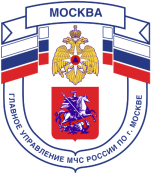 Управление по Новомосковскому и Троицкому АО. Москва, ул. Голубинская, д. 6А, тел.+7(495)421-83-17, email:mchs.nitao@mail.ru_____________________________________________________________________________Рекомендации любителям зимней рыбалкиСтатистика происшествий на льду показывает, что многие рыбаки в зимний период пренебрегают элементарными правилами безопасности, рискуя своей жизнью. Управление по НиТАО ГУ МЧС России по г. Москве напоминает любителям рыбной ловли правила безопасности: Во время зимней рыбалки думайте, прежде всего, о безопасности, и только потом об улове.Не ловите рыбу далеко от берега, какого бы клёва там не было.Помните: пробивать лунки можно только на расстоянии 5-6 м одна от другой.Всегда имейте под рукой веревку длинной 12-15 метров, передвигайтесь по льду скользящим шагом.Наиболее прочен лед синего или зеленоватого цвета.Нельзя выходить на лед в местах, где установлены знаки безопасности. Категорически запрещается выходить на лед, если его толщина менее семи сантиметров;Строго соблюдайте меры безопасности, и тогда зимняя рыбалка принесет вам огромное удовольствие, а вероятность несчастных случаев будет минимальной. Желаем больших уловов без вреда для своего здоровья!В случае происшествия звоните по телефону единой службы спасения «01», с мобильного – «112».О толщине льда можно узнать по телефону Управления МЧС по НиТАО ЦУКС – 8-985-269-50-61Единый телефон доверия Главного управления МЧС России по г. Москве: +7(495) 637-22-22mchs.qov.ru – официальный интернет сайт МЧС России